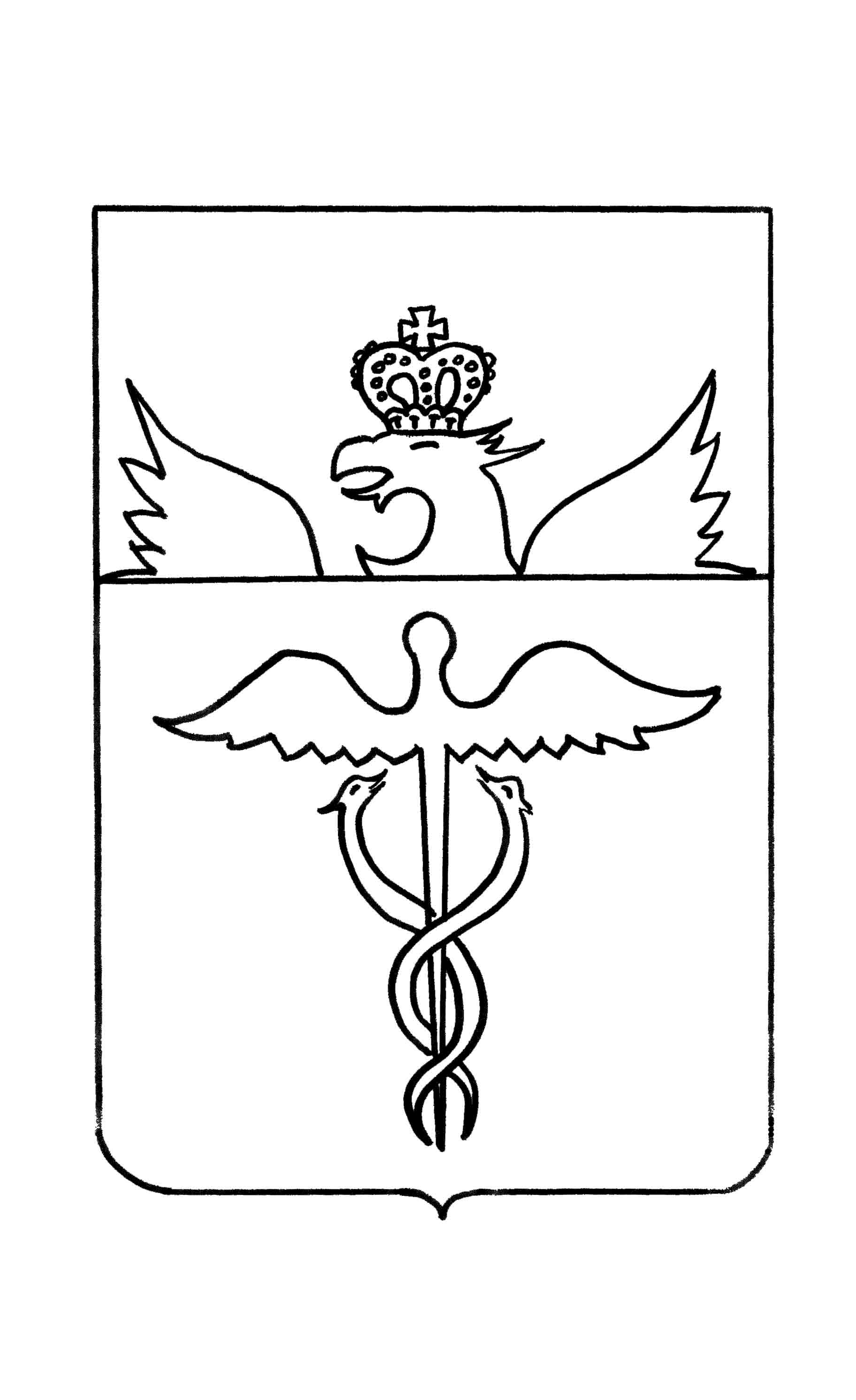 Администрация Карайчевского  сельского поселения  Бутурлиновского муниципального районаВоронежской областиПОСТАНОВЛЕНИЕ       В соответствии с Гражданским кодексом Российской Федерации, Федеральным законом от 06.10.2003 г. № 131-ФЗ «Об общих принципах организации местного самоуправления в Российской Федерации», Уставом Карайчевского сельского поселения  Бутурлиновского муниципального района, администрация Карайчевского сельского поселенияПОСТАНОВЛЯЕТ:Внести в Единый реестр  муниципальной собственности Карайчевского сельского поселения Бутурлиновского муниципального района Воронежской области тротуарные дорожки, согласно приложению.Ведущему специалисту – главному бухгалтеру администрации Карайчевского сельского поселения Мартинкиян Е.К.,   внести  изменения в Единый реестр муниципальной собственности Карайчевского сельского поселения Бутурлиновского муниципального района Воронежской области.Контроль за исполнением настоящего постановления оставляю за собой.Глава  Карайчевского сельского поселения                              С.И.Жидко.Приложение к постановлению администрации                                                                                                                                     Карайчевского сельского поселения                              от  25.09.2018 года   №  49Раздел 2«Муниципальное движимое имущество»Подраздел 1«Сооружения, линейные сооружения и т.д.» от 25.09.2018 года  № 49     с. КарайчевкаО внесении объекта в  Единый реестр муниципальной  собственности Карайчевского сельского поселения Бутурлиновского  муниципального района Воронежской области  №п/пРег№НаименованиеАдрес(местоположение)Када-стровый(илиуслов-ный)номерПло-щадь,протя-жен-ность и (или) иныепара-метры(кв.м, м)Балан-соваясто-имость,руб.Оста-точнаясто-имостьруб.Када-строваясто-имость,руб.Датавозник-новенияи прек-ращенияправаРекви-зитыдоку-ментов –основа-нийБалан-содер-жательОбре-мене-нияПри-меча-ния123456789101112131Тротуарные дорожкиВоронежская обл.,Бутурлиновский район,с.Карайчевка, ул. 50 лет Октября7281381115,07Администрация Карайчевского сельского поселения